Content of the Market ConsultationSolactive AG has decided to conduct a Market Consultation with regard to changing the Index Methodology of the following Indices (the ‘Indices’):Rationale for the Market Consultation.Abnormally high-priced securities are difficult to be traded by ETF managers and institutional investors due to round lot and liquidity concerns. In recent years, fractional shares trading has inflated the liquidity of a high-priced security, making such a security eligible for inclusion in the affected indices based on the current liquidity criteria of the Indices. While accessible to retail investors, the liquidity from fractional shares trading may be inaccessible to institutional investors who must track the index turnover of such a high-priced security in whole share units. The proposed changes aim to make the affected indices more investable by excluding very high-priced securities as outliers to the universe of the Indices. If successful, the changes will take effect for the May-2023 rebalance of the Indices.Proposed Changes to the Index GuidelineThe following Methodology changes are proposed in the following points of the Index Guideline (ordered in accordance with the numbering of the affected sections).To exclude very high-priced securities, the following change will apply to the corresponding section:Section 4An additional criterion is added in filtering securities to form the index universe:“9.  The security must have a closing price of less than 20,000 USD on the Selection Day.”Feedback on the proposed changesIf you would like to share your thoughts with Solactive, please use this consultation form and provide us with your personal details and those of your organization. Solactive is inviting all stakeholders and interested third parties to evaluate the proposed changes to the Methodology for the Indices and welcomes any feedback on how this may affect and/or improve their use of the Indices. Consultation ProcedureStakeholders and third parties who are interested in participating in this Market Consultation, are invited to respond until 2023-02-14.Subject to feedback received on this Market Consultation, the changes mentioned above are intended to become effective on 2023-02-21.Please send your feedback via email to marketconsultation@solactive.com, specifying “Market Consultation | Solactive US Benchmark Index Series | February 2023” as the subject of the email, or via postal mail to:	Solactive AGPlatz der Einheit 1 60327 Frankfurt am Main GermanyShould you have any additional questions regarding the consultative question in particular, please do not hesitate to contact us via above email address.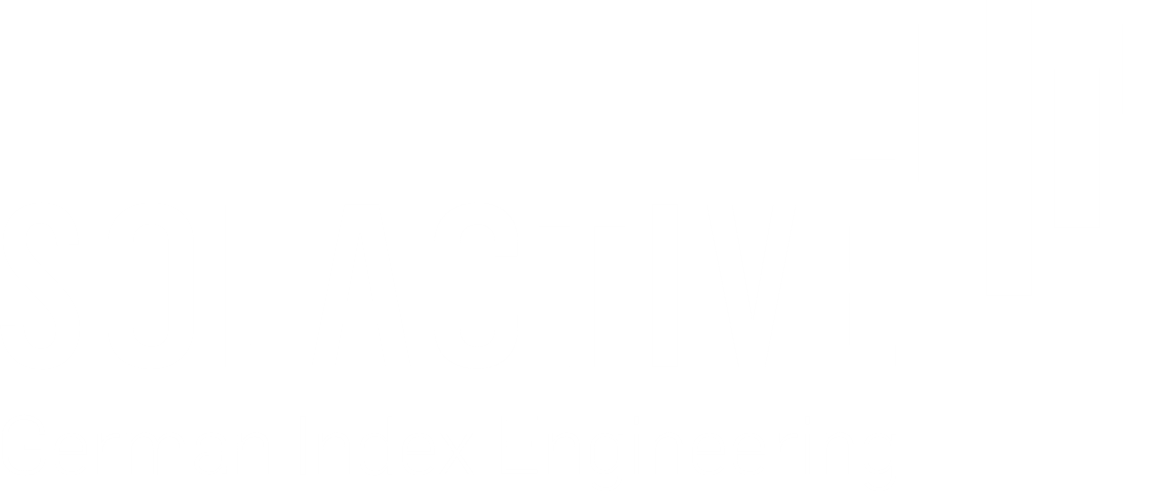 NameRICISINSolactive US Broad Market Index (GTR, PR).SOLUSBMG.SOLUSBMIDE000SLA1GB6DE000SLA1F15Solactive US Large Cap Index (GTR, PR, NTR).SOLUSLCG.SOLUSLCP.SOLUSLCXDE000SLA0Q47DE000SLA0Q54DE000SLA1706Solactive US Large & Mid Cap Index (GTR, PR).SOLUSMCG.SOLUSMCPDE000SLA0Q62DE000SLA0Q70Solactive US Small Cap Index (GTR, PR).SOLUSSCG.SOLUSSCPDE000SLA0Q88DE000SLA0Q96Solactive US Small & Mid Cap Index (GTR, PR).SOLUSSMG
.SOLUSSMGDE000SLA1JU0
DE000SLA1JT2Solactive US Large Cap Equal Weight Index (PR, GTR, NTR).SOLUSLEP.SOLUSLEG.SOLUSLENDE000SLA3FM1DE000SLA3FN9-Solactive US Large Cap Index (CA NTR).SOLUSLCCDE000SLA9K10Solactive US Large Cap CAD Index (CA NTR, PR).SOUSLCCC.SOUSLCCPDE000SLA5AL9DE000SLA5BU8NameFunctionOrganizationEmailPhoneConfidentiality (Y/N)